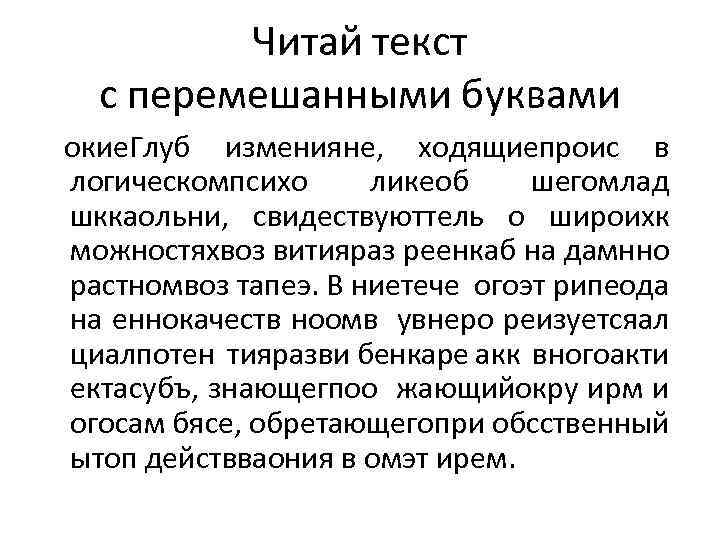 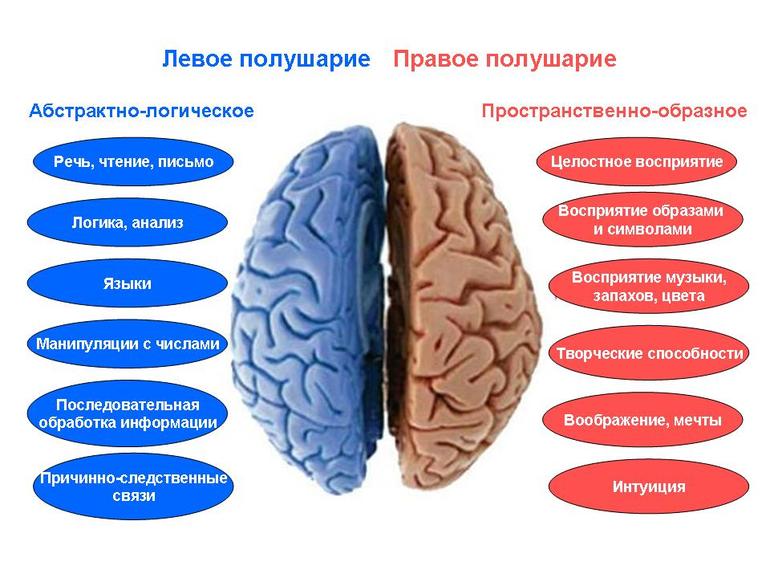 МУНИЦИПАЛЬНОЕ АВТОНОМНОЕ ДОШКОЛЬНОЕ ОБРАЗОВАТЕЛЬНОЕ УЧРЕЖДЕНИЕ детский сад №42 г. Тюмени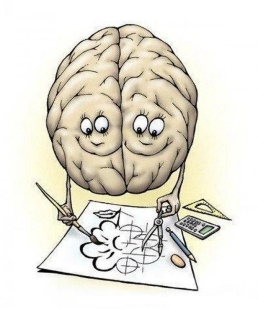 БРОШЮРАРазвитие межполушарного взаимодействия при формировании графомоторных навыков у детей 6-7 лет с ОНРАвтор: учитель-логопедХодарева Ю.В.2020Упражнения для развития межполушарного взаимодействия	Выполнять упражнения лучше каждый день, хотя бы по 5-10 минут. Эти упражнения являются «гимнастикой для мозга». И будут полезны детям и взрослым даже если со сформированностью межполушарных взаимодействия все в порядке.Зеркальное рисованиеОдновременно на листе бумаги рисовать симметричные – зеркальные рисунки.Специальные прописиУпражнения:ЛезгинкаЛевая рука сложена в кулак, большой палец в сторону (кулак пальцами к себе). Правая рука в горизонтальном положении прикасается к мизинцу левой. Далее меняем руки (6-8 повторений).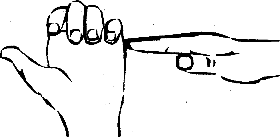 	КолечкоПоочередное перебирание пальцев большого и указательного, большого и среднего и т.д. Сначала отдельно на обеих руках, затем одновременно 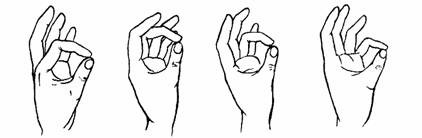 	Ухо-носЛевой рукой взяться за кончик носа, правой за противоположное ухо. Одновременно отпустить, хлопнуть в ладоши и взяться наоборот. 6-8 повторений, чем быстрее скорость, тем лучше результат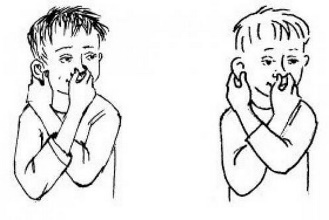 	Горизонтальная восьмеркаВ воздухе нарисовать восьмерку сначала одной рукой, затем другой. А потом обеими руками вместе. Важно следить за глазами и движениями рук	ЗмейкаСкрестить руки ладонями друг к другу, сцепить пальцы в замок. Подвигать заданным пальцем (участвуют все пальцы по очереди)Перекрестные движенияВыполняются одновременно перекрестные движения. Например: поднять левую ногу вверх и дотронуться до нее правой рукойИгры«Опиши, что вокруг»На улице или дома попросите ребенка назвать все окружающие его предметы	«Ребро, кулак, ладонь»Выполняются по подражанию и подсказке педагога. Можно перед зеркалом или лицом друг к другу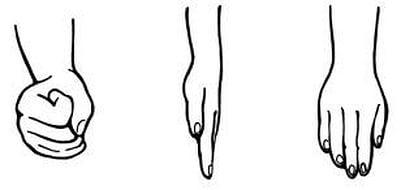 Логоритмика‒ это система упражнений, заданий, игр на основе сочетания музыки, движения и слова.Одновременное проговаривание слов и выполнение соответствующих движений отлично развивает межполушарное взаимодействие и способствует развитию речи.Важно! Упражнения должны выполняться непринужденно, в спокойной и доброжелательной обстановке.